＊DXリカレント研修 ～入門編～ 申込書＊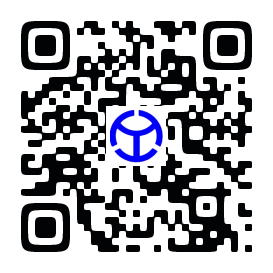 ＊DXリカレント研修 ～ステップアップ編～ 申込書＊